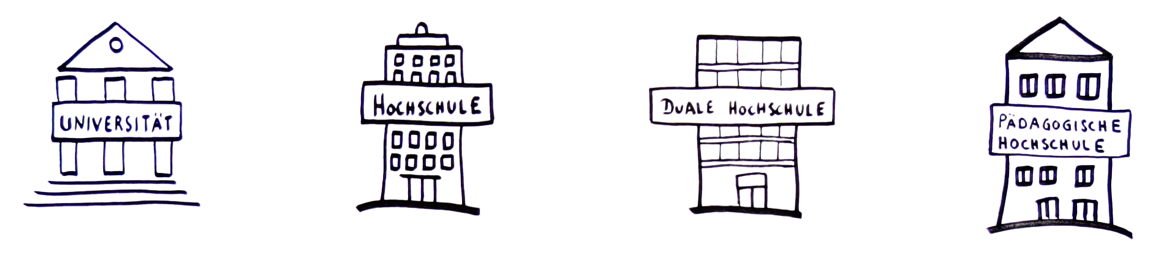 ÜbersichtBaden-Württemberg bietet eine vielfältige Hochschullandschaft. Insgesamt gibt es 9 staatliche Universitäten, 23 Hochschulen für angewandte Wissenschaften, 9 Duale Hochschulen, 6 Pädagogische Hochschulen, 8 Kunst- und Musikhochschulen und 26 private Hochschulen.Besonderheiten Universität: Theorie- und forschungsorientierte AusrichtungHochschule für angewandte Wissenschaften: Hoher Praxis- und AnwendungsbezugDuale Hochschule: Parallel ablaufendes Hochschulstudium neben einer Ausbildung in einem Unternehmen bzw. einer sozialen Einrichtung, AusbildungsvergütungPädagogische Hochschule: Schwerpunkt auf pädagogischen Studiengängen (außer Gymnasium), hoher Praxis- und AnwendungsbezugKunst- und Musikhochschule: Künstlerische/musikalische Studiengänge, oft  mit AufnahmeprüfungPrivate Hochschule: verschiedene Schwerpunkte, meist StudiengebührenAbschlussartenSeit der Bologna-Reform wurden die Studien-Abschlüsse nach und nach in das mehrstufige Bachelor-Master-System überführt. Bachelor-Abschlüsse werden für grundständige Studiengänge vergeben. An einen Bachelor können Master-Studiengänge angeschlossen werden, welche der Vertiefung bzw. Weiterbildung dienen. Ausnahmen davon existieren noch in wenigen Fächern wie z.B. Medizin oder Jura; in diesen Fächern wird ein Staatsexamen verliehen.Weitere Informationenhttps://www.studieren-in-bw.de/waehrend-des-studiums/hochschulen-in-baden-wuerttemberg/